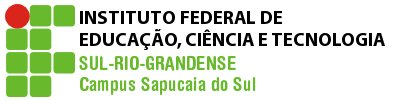 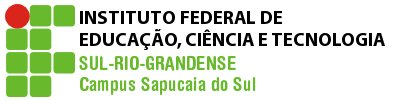 PLANO DE ENSINOPLANO DE ENSINOCurso: Engenharia MecânicaDisciplina:   Instrumentação Turma: 8EProfessores: Luís Ricardo Pedra PierobonCarga horária total: 60 hAno/semestre: 2019/014. PROCEDIMENTOS DIDÁTICOS: Estratégias de Ensino (metodologia):Aulas expositivas dialogadas, apresentações de slides e filmes, resolução de exercícios e contextualização dos conteúdos. Experimentos simples em aula e/ou laboratório. Atividade prática com placas “Arduino”. Atividade prática com medidores diversos como luxímetro, tacômetro, decibelímetro e termovisor.Recursos: Quadro negro e giz, equipamento multimídia (Datashow e computador), experimentos simples em aula, comunicação via e-mail e dropbox.  São utilizados ainda, com fins didáticos pedagógicos, em aula: calculadora, celular, computador, placas arduino e medidores diversos como luxímetro, tacômetro, decibelímetro e termovisor – entre outros.5. PROCEDIMENTOS E CRITÉRIOS DE AVALIAÇÃO:Dois marcos avaliativos individuais e/ou em grupo.Que consistirão preferencialmente de provas, ainda que possam ser complementadas ou substituídas facultativamente por trabalhos realizados e apresentados individualmente e/ou em grupo, realizados em aula e/ou domicilio, como relatórios, laudos, artigos, projetos e montagens, conforme combinações prévias e respeitando as especificidades da turma e de cada aluno. Os trabalhos complementares poderão ocorrer ao longo do cronograma com combinação prévia e necessidade de presença do aluno.Cálculo: Média simples dos marcos avaliativos.* O aluno terá direito a recuperar uma prova, não realizada, na última semana de aula do semestre vigente com conteúdo cumulativo e peso correspondente a avaliação perdida pelo aluno.Observação: Demais ausências deverão ser justificadas na CORAC no prazo de até 02 (dois) dias úteis após a data de término da ausência.  Pedidos posteriores a este prazo não serão considerados.Legislação – Justificativa da Falta- Decreto-Lei 715-69 - relativo à prestação do Serviço Militar (Exército, Marinha e Aeronáutica).- Lei 9.615/98 - participação do aluno em competições esportivas institucionais de cunho oficial representando o País.- Lei 5.869/79 - convocação para audiência judicial.Legislação – Ausência Autorizada (Exercícios Domiciliares)- Decreto-Lei 1,044/69 - dispõe sobre tratamento excepcional para os alunos portadores de afecções que indica.- Lei 6.202/75 - amparo a gestação, parto ou puerpério.- Decreto-Lei 57.654/66 - lei do Serviço Militar (período longo de afastamento).- Lei 10.412 - às mães adotivas em licença-maternidade.6. Horário disponível para atendimento presencial: Terças-feiras das 17:30 h às 19 h.Quartas-feiras das 17:30 h às 19 h.Quintas-feiras das 17:30 h às 19 h.Sala de atendimento aos alunos.7.Bibliografia básica: FIALHO, A. B. Instrumentação Industrial. São Paulo: Érica, 2002.BOLTON, W. Instrumentação e Controle. São Paulo: Hemus, 2002.SOISSON, H. E. Instrumentação Industrial. São Paulo: Hemus, 2002.8.Bibliografia complementar: IBP. Manual de Instrumentação: Computadores e Sistemas Digitais de Controle. Rio de Janeiro: IBP/INST, 1998.IBP. Manual de Instrumentação: Medição de Nível. Rio de Janeiro: IBP/INST, 1986.IBP. Manual de Instrumentação: Outros Instrumentos de Medição. Rio de Janeiro: IBP/INST, 1985.MARTINS, N. Manual de Medição de Vazão Através de Placas de Orifício,Bocais e Venturi. Rio de Janeiro: Interciência-PETROBRÁS, 1998. SIMÕES FILHO, N. Instrumentação para Automatização em Caldeira. Porto Alegre: Acadêmica, 1988.CRONOGRAMAINSTITUTO FEDERAL SUL-RIO-GRANDENSE - CAMPUS SAPUCAIA DO SULCurso: Engenharia MecânicaDisciplina: InstrumentaçãoProfessor(a):   Luís Ricardo Pedra PierobonAno/semestre:  2019/01 Turma: 8EEmail:   luispierobon@sapucaia.ifsul.edu.br                                                          1.EMENTA:  Conhecer os princípios físicos utilizados nos instrumentos de medição, bem como os métodos de medição. Conhecer as características e aplicações dos instrumentos de medição utilizados em engenharia. Realizar montagem de bancada de instrumentação em laboratório.2.OBJETIVOS: Preparar o Engenheiro Mecânico para interagir com profissionais da área de Instrumentação Industrial. Dominar os conceitos básicos e capacitar a formulação ou interpretação relatórios e diagramas com a simbologia e terminologia específicas a essa área, além de reconhecer os principais componentes e sistemas de controle industrial e compreender os seus princípios de funcionamento.3. CONTEÚDOS PROGRAMÁTICOS:UNIDADE I – TEORIA E PROPAGAÇÃO DE ERROS1.1 – Introdução.1.2 – Ferramentas de Estudo de Erros.1.3 – Propagação de Erros.1.4 – Erro em Instrumentos Analógicos.1.5 – Erro em Instrumentos Digitais.UNIDADE II – MEDIÇÃO DE TEMPERATURA2.1 – Matéria e Energia.2.2 – Propriedades da Matéria.2.3 – Modos de Transferência de Energia Térmica.2.4 – Termometria.2.5 – Escala Internacional de Temperatura (ITS-90).2.6 – Normas e Padrões Internacionais.UNIDADE III – TERMÔMETROS3.1 – Termômetro à Dilatação de Líquidos.3.2 – Termômetro à Pressão de Gás.3.3 – Termômetro à Pressão de Vapor.3.4 – Termômetro à Dilatação de Sólidos.UNIDADE IV – TERMÔMETROS ELÉTRICOS DE CONTATO E PIRÔMETROS DE RADIAÇÃO4.1 – Termômetros de Resistência.4.2 – Termoelementos ou Termopares.4.3 – Pirômetros de Radiação.UNIDADE V – MEDIÇÃO DE PRESSÃO5.1 – Aplicações e Tipos de Pressão.5.2 – Elementos de Medição Direta.5.3 – Sistemas Eletromecânicos.5.4 – Sistemas Eletroeletrônicos.5.5 – Medições de Pressões Estáticas e Dinâmicas.5.6 – Métodos de Calibração de Sistemas de Medição de Pressão.UNIDADE VI – MEDIÇÃO DE FORÇA E TORQUE6.1 – Introdução.6.2 – Definição e conceitos Básicos.6.3 – Classificação dos Medidores Extensiométricos.6.4 – Strain Gages.6.5 – Bandas Bi-axiais.6.6 – Bandas para Esforços Radiais e Tangenciais.6.7 – Métodos de Medida.6.8 – Compensação de Temperatura.6.9 – Montagem de Medidas com Pontes Extensiométricas.6.10 – Transdutores de força.	6.11 – Solicitações Fundamentais, Tensões e Deformações.UNIDADE VII – MEDIÇÃO DE NÍVEL7.1 – Introdução.7.2 – Classificação.7.3 – Medida Direta.7.4 – Medida Indireta.UNIDADE VIII – CONDICIONAMENTO DE SINAL8.1 – Métodos para Condicionamento de Sinal.8.2 – Pontes para Condicionamento de Sinal.8.3 – Tratamento Eletrônico de Sinal.UNIDADE IX – INSTRUMENTOS ELETRÔNICOS PARA MEDIÇÃO9.1 – Medidores de Corrente Contínua.9.2 – Multímetros Eletrônicos.9.3 – Ohmímetros e Megôhmetros.9.4 – Wattímetros.UNIDADE X – OSCILOSCÓPIOS10.1 – Osciloscópios Analógicos.10.2 – Osciloscópios Digitais.10.3 – Modo de Operação.10.4 – Coleta e Armazenamento de Dados.UNIDADE XI – SISTEMAS DE AQUISIÇÃO DE DADOS11.1 – Aquisição de Dados usando Computador.11.2 – Processadores de Sinais para Instrumentação.11.3 – Sistemas de Instrumentação usando Computador.11.4 – Controle Digital.11.5 – Softwares para Instrumentação.AulaConteúdo Programático1TEORIA E PROPAGAÇÃO DE ERROSIntrodução.Ferramentas de Estudo de Erros.Propagação de Erros.Erro em Instrumentos Analógicos.Erro em Instrumentos Digitais.Atividade Prática – Instrumento de apresentação: laudo.2TEORIA E PROPAGAÇÃO DE ERROSIntrodução.Ferramentas de Estudo de Erros.Propagação de Erros.Erro em Instrumentos Analógicos.Erro em Instrumentos Digitais.Atividade Prática – Instrumento de apresentação: laudo.3TEORIA E PROPAGAÇÃO DE ERROSIntrodução.Ferramentas de Estudo de Erros.Propagação de Erros.Erro em Instrumentos Analógicos.Erro em Instrumentos Digitais.Atividade Prática – Instrumento de apresentação: laudo.4TEORIA E PROPAGAÇÃO DE ERROSIntrodução.Ferramentas de Estudo de Erros.Propagação de Erros.Erro em Instrumentos Analógicos.Erro em Instrumentos Digitais.Atividade Prática – Instrumento de apresentação: laudo.5TEORIA E PROPAGAÇÃO DE ERROSIntrodução.Ferramentas de Estudo de Erros.Propagação de Erros.Erro em Instrumentos Analógicos.Erro em Instrumentos Digitais.Atividade Prática – Instrumento de apresentação: laudo.6TEORIA E PROPAGAÇÃO DE ERROSIntrodução.Ferramentas de Estudo de Erros.Propagação de Erros.Erro em Instrumentos Analógicos.Erro em Instrumentos Digitais.Atividade Prática – Instrumento de apresentação: laudo.7TEORIA E PROPAGAÇÃO DE ERROSIntrodução.Ferramentas de Estudo de Erros.Propagação de Erros.Erro em Instrumentos Analógicos.Erro em Instrumentos Digitais.Atividade Prática – Instrumento de apresentação: laudo.8TEORIA E PROPAGAÇÃO DE ERROSIntrodução.Ferramentas de Estudo de Erros.Propagação de Erros.Erro em Instrumentos Analógicos.Erro em Instrumentos Digitais.Atividade Prática – Instrumento de apresentação: laudo.9TEORIA E PROPAGAÇÃO DE ERROSIntrodução.Ferramentas de Estudo de Erros.Propagação de Erros.Erro em Instrumentos Analógicos.Erro em Instrumentos Digitais.Atividade Prática – Instrumento de apresentação: laudo.10TEORIA E PROPAGAÇÃO DE ERROSIntrodução.Ferramentas de Estudo de Erros.Propagação de Erros.Erro em Instrumentos Analógicos.Erro em Instrumentos Digitais.Atividade Prática – Instrumento de apresentação: laudo.11MEDIÇÃO DE TEMPERATURAMatéria e Energia.Propriedades da Matéria.Modos de Transferência de Energia Térmica.Termometria.Escala Internacional de Temperatura (ITS-90).Normas e Padrões Internacionais.UNIDADE IV – TERMÔMETROS ELÉTRICOS DE CONTATO E PIRÔMETROS DE RADIAÇÃOTermômetros de Resistência.Termoelementos ou Termopares.Pirômetros de Radiação.Atividade Prática. – Instrumento de apresentação: Relatório gerado por software do fabricante do instrumento.12MEDIÇÃO DE TEMPERATURAMatéria e Energia.Propriedades da Matéria.Modos de Transferência de Energia Térmica.Termometria.Escala Internacional de Temperatura (ITS-90).Normas e Padrões Internacionais.UNIDADE IV – TERMÔMETROS ELÉTRICOS DE CONTATO E PIRÔMETROS DE RADIAÇÃOTermômetros de Resistência.Termoelementos ou Termopares.Pirômetros de Radiação.Atividade Prática. – Instrumento de apresentação: Relatório gerado por software do fabricante do instrumento.13MEDIÇÃO DE TEMPERATURAMatéria e Energia.Propriedades da Matéria.Modos de Transferência de Energia Térmica.Termometria.Escala Internacional de Temperatura (ITS-90).Normas e Padrões Internacionais.UNIDADE IV – TERMÔMETROS ELÉTRICOS DE CONTATO E PIRÔMETROS DE RADIAÇÃOTermômetros de Resistência.Termoelementos ou Termopares.Pirômetros de Radiação.Atividade Prática. – Instrumento de apresentação: Relatório gerado por software do fabricante do instrumento.14MEDIÇÃO DE TEMPERATURAMatéria e Energia.Propriedades da Matéria.Modos de Transferência de Energia Térmica.Termometria.Escala Internacional de Temperatura (ITS-90).Normas e Padrões Internacionais.UNIDADE IV – TERMÔMETROS ELÉTRICOS DE CONTATO E PIRÔMETROS DE RADIAÇÃOTermômetros de Resistência.Termoelementos ou Termopares.Pirômetros de Radiação.Atividade Prática. – Instrumento de apresentação: Relatório gerado por software do fabricante do instrumento.15MEDIÇÃO DE TEMPERATURAMatéria e Energia.Propriedades da Matéria.Modos de Transferência de Energia Térmica.Termometria.Escala Internacional de Temperatura (ITS-90).Normas e Padrões Internacionais.UNIDADE IV – TERMÔMETROS ELÉTRICOS DE CONTATO E PIRÔMETROS DE RADIAÇÃOTermômetros de Resistência.Termoelementos ou Termopares.Pirômetros de Radiação.Atividade Prática. – Instrumento de apresentação: Relatório gerado por software do fabricante do instrumento.16MEDIÇÃO DE TEMPERATURAMatéria e Energia.Propriedades da Matéria.Modos de Transferência de Energia Térmica.Termometria.Escala Internacional de Temperatura (ITS-90).Normas e Padrões Internacionais.UNIDADE IV – TERMÔMETROS ELÉTRICOS DE CONTATO E PIRÔMETROS DE RADIAÇÃOTermômetros de Resistência.Termoelementos ou Termopares.Pirômetros de Radiação.Atividade Prática. – Instrumento de apresentação: Relatório gerado por software do fabricante do instrumento.17MEDIÇÃO DE TEMPERATURAMatéria e Energia.Propriedades da Matéria.Modos de Transferência de Energia Térmica.Termometria.Escala Internacional de Temperatura (ITS-90).Normas e Padrões Internacionais.UNIDADE IV – TERMÔMETROS ELÉTRICOS DE CONTATO E PIRÔMETROS DE RADIAÇÃOTermômetros de Resistência.Termoelementos ou Termopares.Pirômetros de Radiação.Atividade Prática. – Instrumento de apresentação: Relatório gerado por software do fabricante do instrumento.18MEDIÇÃO DE TEMPERATURAMatéria e Energia.Propriedades da Matéria.Modos de Transferência de Energia Térmica.Termometria.Escala Internacional de Temperatura (ITS-90).Normas e Padrões Internacionais.UNIDADE IV – TERMÔMETROS ELÉTRICOS DE CONTATO E PIRÔMETROS DE RADIAÇÃOTermômetros de Resistência.Termoelementos ou Termopares.Pirômetros de Radiação.Atividade Prática. – Instrumento de apresentação: Relatório gerado por software do fabricante do instrumento.19MEDIÇÃO DE TEMPERATURAMatéria e Energia.Propriedades da Matéria.Modos de Transferência de Energia Térmica.Termometria.Escala Internacional de Temperatura (ITS-90).Normas e Padrões Internacionais.UNIDADE IV – TERMÔMETROS ELÉTRICOS DE CONTATO E PIRÔMETROS DE RADIAÇÃOTermômetros de Resistência.Termoelementos ou Termopares.Pirômetros de Radiação.Atividade Prática. – Instrumento de apresentação: Relatório gerado por software do fabricante do instrumento.20MEDIÇÃO DE TEMPERATURAMatéria e Energia.Propriedades da Matéria.Modos de Transferência de Energia Térmica.Termometria.Escala Internacional de Temperatura (ITS-90).Normas e Padrões Internacionais.UNIDADE IV – TERMÔMETROS ELÉTRICOS DE CONTATO E PIRÔMETROS DE RADIAÇÃOTermômetros de Resistência.Termoelementos ou Termopares.Pirômetros de Radiação.Atividade Prática. – Instrumento de apresentação: Relatório gerado por software do fabricante do instrumento.21MEDIÇÃO DE TEMPERATURAMatéria e Energia.Propriedades da Matéria.Modos de Transferência de Energia Térmica.Termometria.Escala Internacional de Temperatura (ITS-90).Normas e Padrões Internacionais.UNIDADE IV – TERMÔMETROS ELÉTRICOS DE CONTATO E PIRÔMETROS DE RADIAÇÃOTermômetros de Resistência.Termoelementos ou Termopares.Pirômetros de Radiação.Atividade Prática. – Instrumento de apresentação: Relatório gerado por software do fabricante do instrumento.22MEDIÇÃO DE PRESSÃOAplicações e Tipos de Pressão.Elementos de Medição Direta.Sistemas Eletromecânicos.Sistemas Eletroeletrônicos.Medições de Pressões Estáticas e Dinâmicas.Métodos de Calibração de Sistemas de Medição de Pressão.Atividades Práticas23MEDIÇÃO DE PRESSÃOAplicações e Tipos de Pressão.Elementos de Medição Direta.Sistemas Eletromecânicos.Sistemas Eletroeletrônicos.Medições de Pressões Estáticas e Dinâmicas.Métodos de Calibração de Sistemas de Medição de Pressão.Atividades Práticas24MEDIÇÃO DE PRESSÃOAplicações e Tipos de Pressão.Elementos de Medição Direta.Sistemas Eletromecânicos.Sistemas Eletroeletrônicos.Medições de Pressões Estáticas e Dinâmicas.Métodos de Calibração de Sistemas de Medição de Pressão.Atividades Práticas25MEDIÇÃO DE PRESSÃOAplicações e Tipos de Pressão.Elementos de Medição Direta.Sistemas Eletromecânicos.Sistemas Eletroeletrônicos.Medições de Pressões Estáticas e Dinâmicas.Métodos de Calibração de Sistemas de Medição de Pressão.Atividades Práticas26MEDIÇÃO DE PRESSÃOAplicações e Tipos de Pressão.Elementos de Medição Direta.Sistemas Eletromecânicos.Sistemas Eletroeletrônicos.Medições de Pressões Estáticas e Dinâmicas.Métodos de Calibração de Sistemas de Medição de Pressão.Atividades Práticas27MEDIÇÃO DE PRESSÃOAplicações e Tipos de Pressão.Elementos de Medição Direta.Sistemas Eletromecânicos.Sistemas Eletroeletrônicos.Medições de Pressões Estáticas e Dinâmicas.Métodos de Calibração de Sistemas de Medição de Pressão.Atividades Práticas28MEDIÇÃO DE PRESSÃOAplicações e Tipos de Pressão.Elementos de Medição Direta.Sistemas Eletromecânicos.Sistemas Eletroeletrônicos.Medições de Pressões Estáticas e Dinâmicas.Métodos de Calibração de Sistemas de Medição de Pressão.Atividades Práticas29MEDIÇÃO DE PRESSÃOAplicações e Tipos de Pressão.Elementos de Medição Direta.Sistemas Eletromecânicos.Sistemas Eletroeletrônicos.Medições de Pressões Estáticas e Dinâmicas.Métodos de Calibração de Sistemas de Medição de Pressão.Atividades Práticas30MEDIÇÃO DE PRESSÃOAplicações e Tipos de Pressão.Elementos de Medição Direta.Sistemas Eletromecânicos.Sistemas Eletroeletrônicos.Medições de Pressões Estáticas e Dinâmicas.Métodos de Calibração de Sistemas de Medição de Pressão.Atividades Práticas31MEDIÇÃO DE VAZÃOConceitos fundamentaisTipos de medidoresCaracterísticas PrincipaisINTRODUÇÂO À TECNOLOGIA ARDUINOPrincipais características.Atividade Prática  com placas Arduíno32MEDIÇÃO DE VAZÃOConceitos fundamentaisTipos de medidoresCaracterísticas PrincipaisINTRODUÇÂO À TECNOLOGIA ARDUINOPrincipais características.Atividade Prática  com placas Arduíno33MEDIÇÃO DE VAZÃOConceitos fundamentaisTipos de medidoresCaracterísticas PrincipaisINTRODUÇÂO À TECNOLOGIA ARDUINOPrincipais características.Atividade Prática  com placas Arduíno34MEDIÇÃO DE VAZÃOConceitos fundamentaisTipos de medidoresCaracterísticas PrincipaisINTRODUÇÂO À TECNOLOGIA ARDUINOPrincipais características.Atividade Prática  com placas Arduíno35MEDIÇÃO DE VAZÃOConceitos fundamentaisTipos de medidoresCaracterísticas PrincipaisINTRODUÇÂO À TECNOLOGIA ARDUINOPrincipais características.Atividade Prática  com placas Arduíno36MEDIÇÃO DE VAZÃOConceitos fundamentaisTipos de medidoresCaracterísticas PrincipaisINTRODUÇÂO À TECNOLOGIA ARDUINOPrincipais características.Atividade Prática  com placas Arduíno37MEDIÇÃO DE VAZÃOConceitos fundamentaisTipos de medidoresCaracterísticas PrincipaisINTRODUÇÂO À TECNOLOGIA ARDUINOPrincipais características.Atividade Prática  com placas Arduíno38MEDIÇÃO DE VAZÃOConceitos fundamentaisTipos de medidoresCaracterísticas PrincipaisINTRODUÇÂO À TECNOLOGIA ARDUINOPrincipais características.Atividade Prática  com placas Arduíno39MEDIÇÃO DE NÍVELIntrodução.Classificação.Medida Direta.Medida Indireta.Revisão.40MEDIÇÃO DE NÍVELIntrodução.Classificação.Medida Direta.Medida Indireta.Revisão.41MEDIÇÃO DE NÍVELIntrodução.Classificação.Medida Direta.Medida Indireta.Revisão.42MEDIÇÃO DE NÍVELIntrodução.Classificação.Medida Direta.Medida Indireta.Revisão.43MEDIÇÃO DE NÍVELIntrodução.Classificação.Medida Direta.Medida Indireta.Revisão.44MEDIÇÃO DE NÍVELIntrodução.Classificação.Medida Direta.Medida Indireta.Revisão.45Marco Avaliativo 146Marco Avaliativo 147MEDIÇÃO DE FORÇA E TORQUEIntrodução.Definição e conceitos Básicos.Classificação dos Medidores Extensiométricos.Strain Gages.Bandas Bi-axiais.Bandas para Esforços Radiais e Tangenciais.Métodos de Medida.Compensação de Temperatura.Montagem de Medidas com Pontes Extensiométricas.Transdutores de força.	Solicitações Fundamentais, Tensões e Deformações.CONDICIONAMENTO DE SINALMétodos para Condicionamento de Sinal.Pontes para Condicionamento de Sinal.Tratamento Eletrônico de Sinal.Atividade prática com placas arduíno48MEDIÇÃO DE FORÇA E TORQUEIntrodução.Definição e conceitos Básicos.Classificação dos Medidores Extensiométricos.Strain Gages.Bandas Bi-axiais.Bandas para Esforços Radiais e Tangenciais.Métodos de Medida.Compensação de Temperatura.Montagem de Medidas com Pontes Extensiométricas.Transdutores de força.	Solicitações Fundamentais, Tensões e Deformações.CONDICIONAMENTO DE SINALMétodos para Condicionamento de Sinal.Pontes para Condicionamento de Sinal.Tratamento Eletrônico de Sinal.Atividade prática com placas arduíno49MEDIÇÃO DE FORÇA E TORQUEIntrodução.Definição e conceitos Básicos.Classificação dos Medidores Extensiométricos.Strain Gages.Bandas Bi-axiais.Bandas para Esforços Radiais e Tangenciais.Métodos de Medida.Compensação de Temperatura.Montagem de Medidas com Pontes Extensiométricas.Transdutores de força.	Solicitações Fundamentais, Tensões e Deformações.CONDICIONAMENTO DE SINALMétodos para Condicionamento de Sinal.Pontes para Condicionamento de Sinal.Tratamento Eletrônico de Sinal.Atividade prática com placas arduíno50MEDIÇÃO DE FORÇA E TORQUEIntrodução.Definição e conceitos Básicos.Classificação dos Medidores Extensiométricos.Strain Gages.Bandas Bi-axiais.Bandas para Esforços Radiais e Tangenciais.Métodos de Medida.Compensação de Temperatura.Montagem de Medidas com Pontes Extensiométricas.Transdutores de força.	Solicitações Fundamentais, Tensões e Deformações.CONDICIONAMENTO DE SINALMétodos para Condicionamento de Sinal.Pontes para Condicionamento de Sinal.Tratamento Eletrônico de Sinal.Atividade prática com placas arduíno51MEDIÇÃO DE FORÇA E TORQUEIntrodução.Definição e conceitos Básicos.Classificação dos Medidores Extensiométricos.Strain Gages.Bandas Bi-axiais.Bandas para Esforços Radiais e Tangenciais.Métodos de Medida.Compensação de Temperatura.Montagem de Medidas com Pontes Extensiométricas.Transdutores de força.	Solicitações Fundamentais, Tensões e Deformações.CONDICIONAMENTO DE SINALMétodos para Condicionamento de Sinal.Pontes para Condicionamento de Sinal.Tratamento Eletrônico de Sinal.Atividade prática com placas arduíno52MEDIÇÃO DE FORÇA E TORQUEIntrodução.Definição e conceitos Básicos.Classificação dos Medidores Extensiométricos.Strain Gages.Bandas Bi-axiais.Bandas para Esforços Radiais e Tangenciais.Métodos de Medida.Compensação de Temperatura.Montagem de Medidas com Pontes Extensiométricas.Transdutores de força.	Solicitações Fundamentais, Tensões e Deformações.CONDICIONAMENTO DE SINALMétodos para Condicionamento de Sinal.Pontes para Condicionamento de Sinal.Tratamento Eletrônico de Sinal.Atividade prática com placas arduíno53INSTRUMENTAÇÃO INDUSTRIAL Conceitos Terminologia Simbologia Diagramas de instrumentação INSTRUMENTOS ELETRÔNICOS PARA MEDIÇÃOMedidores de Corrente Contínua.Multímetros Eletrônicos.Ohmímetros e Megôhmetros.Wattímetros.OSCILOSCÓPIOSOsciloscópios Analógicos.Osciloscópios Digitais.Modo de Operação.Coleta e Armazenamento de Dados.54INSTRUMENTAÇÃO INDUSTRIAL Conceitos Terminologia Simbologia Diagramas de instrumentação INSTRUMENTOS ELETRÔNICOS PARA MEDIÇÃOMedidores de Corrente Contínua.Multímetros Eletrônicos.Ohmímetros e Megôhmetros.Wattímetros.OSCILOSCÓPIOSOsciloscópios Analógicos.Osciloscópios Digitais.Modo de Operação.Coleta e Armazenamento de Dados.55INSTRUMENTAÇÃO INDUSTRIAL Conceitos Terminologia Simbologia Diagramas de instrumentação INSTRUMENTOS ELETRÔNICOS PARA MEDIÇÃOMedidores de Corrente Contínua.Multímetros Eletrônicos.Ohmímetros e Megôhmetros.Wattímetros.OSCILOSCÓPIOSOsciloscópios Analógicos.Osciloscópios Digitais.Modo de Operação.Coleta e Armazenamento de Dados.56INSTRUMENTAÇÃO INDUSTRIAL Conceitos Terminologia Simbologia Diagramas de instrumentação INSTRUMENTOS ELETRÔNICOS PARA MEDIÇÃOMedidores de Corrente Contínua.Multímetros Eletrônicos.Ohmímetros e Megôhmetros.Wattímetros.OSCILOSCÓPIOSOsciloscópios Analógicos.Osciloscópios Digitais.Modo de Operação.Coleta e Armazenamento de Dados.57INSTRUMENTAÇÃO INDUSTRIAL Conceitos Terminologia Simbologia Diagramas de instrumentação INSTRUMENTOS ELETRÔNICOS PARA MEDIÇÃOMedidores de Corrente Contínua.Multímetros Eletrônicos.Ohmímetros e Megôhmetros.Wattímetros.OSCILOSCÓPIOSOsciloscópios Analógicos.Osciloscópios Digitais.Modo de Operação.Coleta e Armazenamento de Dados.58INSTRUMENTAÇÃO INDUSTRIAL Conceitos Terminologia Simbologia Diagramas de instrumentação INSTRUMENTOS ELETRÔNICOS PARA MEDIÇÃOMedidores de Corrente Contínua.Multímetros Eletrônicos.Ohmímetros e Megôhmetros.Wattímetros.OSCILOSCÓPIOSOsciloscópios Analógicos.Osciloscópios Digitais.Modo de Operação.Coleta e Armazenamento de Dados.59INSTRUMENTAÇÃO INDUSTRIAL Conceitos Terminologia Simbologia Diagramas de instrumentação INSTRUMENTOS ELETRÔNICOS PARA MEDIÇÃOMedidores de Corrente Contínua.Multímetros Eletrônicos.Ohmímetros e Megôhmetros.Wattímetros.OSCILOSCÓPIOSOsciloscópios Analógicos.Osciloscópios Digitais.Modo de Operação.Coleta e Armazenamento de Dados.60INSTRUMENTAÇÃO INDUSTRIAL Conceitos Terminologia Simbologia Diagramas de instrumentação INSTRUMENTOS ELETRÔNICOS PARA MEDIÇÃOMedidores de Corrente Contínua.Multímetros Eletrônicos.Ohmímetros e Megôhmetros.Wattímetros.OSCILOSCÓPIOSOsciloscópios Analógicos.Osciloscópios Digitais.Modo de Operação.Coleta e Armazenamento de Dados.61INSTRUMENTAÇÃO INDUSTRIAL Conceitos Terminologia Simbologia Diagramas de instrumentação INSTRUMENTOS ELETRÔNICOS PARA MEDIÇÃOMedidores de Corrente Contínua.Multímetros Eletrônicos.Ohmímetros e Megôhmetros.Wattímetros.OSCILOSCÓPIOSOsciloscópios Analógicos.Osciloscópios Digitais.Modo de Operação.Coleta e Armazenamento de Dados.62INSTRUMENTAÇÃO INDUSTRIAL Conceitos Terminologia Simbologia Diagramas de instrumentação INSTRUMENTOS ELETRÔNICOS PARA MEDIÇÃOMedidores de Corrente Contínua.Multímetros Eletrônicos.Ohmímetros e Megôhmetros.Wattímetros.OSCILOSCÓPIOSOsciloscópios Analógicos.Osciloscópios Digitais.Modo de Operação.Coleta e Armazenamento de Dados.63SISTEMAS DE AQUISIÇÃO DE DADOSAquisição de Dados usando Computador.Processadores de Sinais para Instrumentação.Sistemas de Instrumentação usando Computador.Controle Digital.Softwares para Instrumentação.Revisão64SISTEMAS DE AQUISIÇÃO DE DADOSAquisição de Dados usando Computador.Processadores de Sinais para Instrumentação.Sistemas de Instrumentação usando Computador.Controle Digital.Softwares para Instrumentação.Revisão65SISTEMAS DE AQUISIÇÃO DE DADOSAquisição de Dados usando Computador.Processadores de Sinais para Instrumentação.Sistemas de Instrumentação usando Computador.Controle Digital.Softwares para Instrumentação.Revisão66SISTEMAS DE AQUISIÇÃO DE DADOSAquisição de Dados usando Computador.Processadores de Sinais para Instrumentação.Sistemas de Instrumentação usando Computador.Controle Digital.Softwares para Instrumentação.Revisão67SISTEMAS DE AQUISIÇÃO DE DADOSAquisição de Dados usando Computador.Processadores de Sinais para Instrumentação.Sistemas de Instrumentação usando Computador.Controle Digital.Softwares para Instrumentação.Revisão68SISTEMAS DE AQUISIÇÃO DE DADOSAquisição de Dados usando Computador.Processadores de Sinais para Instrumentação.Sistemas de Instrumentação usando Computador.Controle Digital.Softwares para Instrumentação.Revisão69SISTEMAS DE AQUISIÇÃO DE DADOSAquisição de Dados usando Computador.Processadores de Sinais para Instrumentação.Sistemas de Instrumentação usando Computador.Controle Digital.Softwares para Instrumentação.Revisão70Marco Avaliativo 271Entrega Marco Avaliativo 2 Correção Revisão preparatória para reavaliação.72Entrega Marco Avaliativo 2 Correção Revisão preparatória para reavaliação.73Entrega Marco Avaliativo 2 Correção Revisão preparatória para reavaliação.74Entrega Marco Avaliativo 2 Correção Revisão preparatória para reavaliação.75ReavaliaçãoEntrega de Reavaliações Correção Data para avaliações extraordinárias.Atividades práticas.Entrega de Trabalhos.   Considerações Finais76ReavaliaçãoEntrega de Reavaliações Correção Data para avaliações extraordinárias.Atividades práticas.Entrega de Trabalhos.   Considerações Finais77ReavaliaçãoEntrega de Reavaliações Correção Data para avaliações extraordinárias.Atividades práticas.Entrega de Trabalhos.   Considerações Finais78ReavaliaçãoEntrega de Reavaliações Correção Data para avaliações extraordinárias.Atividades práticas.Entrega de Trabalhos.   Considerações Finais79ReavaliaçãoEntrega de Reavaliações Correção Data para avaliações extraordinárias.Atividades práticas.Entrega de Trabalhos.   Considerações Finais80ReavaliaçãoEntrega de Reavaliações Correção Data para avaliações extraordinárias.Atividades práticas.Entrega de Trabalhos.   Considerações Finais